Внимание!Анкета заполняется печатными буквами,  без исправлений. Attention!Application form should be filled in fully and accurately, in block letters. Wrong filling of application form can become a cause of refuse in issue of entry visa.1. Фамилия/ Surname(s):____________________________________________________________2. Имя/First name(s): ________________________________________________________________3. Прежняя/-ие имя и фамилия/other names and surnames: _______________________________________4. Пол/ Sex:Муж/Мale                Жен./Female 5. Дата рождения/ Date of birth:					           день/day       месяц/month          год/year6. Место рождения (страна и город)/Place of birth (city and country):_________________________________________________7. Гражданство/Nationality: ___________________________________________________________________________________     Гражданство при рождении/Nationality by birth: ______________________________________________________________8. Семейное положение/Marital status: 	холост/не замужем/ single	женат (замужем)/married              разведен (а)/ divorced                  вдовец    (в   дова)/widow(ed)             иное (уточнить) __________________________?9.Если состоите в браке, укажите Ф.И.О. (при его наличии) супруга(и) и гражданство/If you are married, please, inform your spouse’s full name and nationality: ________________________________________________________________________________________________________________________________________________________________________________________10. Постоянное место жительство/Your permanent home address: _________________________________________________________________________________________________________тел/tel. ____________________________________________11.Профессия и должность/ Occupation (educational background and position): _________________________________________________________________________________________________________________________________________________12. Место работы/Place of work:_______________________________________________________________________________Адрес/ address:____________________________________________ _________тел/tel.__________________________________13. Тип паспорта/Type of passport:дипломатический/diplomatic                  служебный/serviceнациональный/ordinary                          другой/other type of documentНомер/Number: ___________________________, дата выдачи/ date of issue: __________________, кем выдан/ /issued by:______________________________________________, действителен до/valid till:__________________________________14. Имеете ли Вы разрешение на обратный въезд, если Вы не являетесь гражданином того государства, где Вы временно пребываете?/ For person who   lives outside of the country of origin: have you got a permission to return to the country of living?:                Нет/No                Да/YesЕсли имеете разрешение, укажите номер документа на въезд и срок его действия/ If yes, please indicate the number of this document and itsvalidity:___________________________________________________________________________________15. Посещали Вы ранее Казахстан? / Have you visited the Republic of Kazakhstan before?:             Нет/No												         
                                                                                                                                                                     Да/YesЕсли посещали,, укажите дату и цель пребывания/If yes, indicate the date and purpose of the visit(s): ____________________________________________________________________________________________________________________________________________________________________________________________________________________16. Отказывали ли Вам ранее в посещений Республики Казахстан?/ Have you ever been refused entry to the Republic of Kazakhstan?:                   Нет/ No                   Да/Yes.Если отказывали, укажите причину отказа (кем и где отказано)/ If yes, please give details below (when and by whom):____________________________________________________________________________________________________17. Цель поездки/ Purpose of travel: ___________________________________________________________________________18. Наименование принимающей стороны в Республике Казахстан (адрес, тел.)/ Inviting organization (address,tel.):____________________________________________________________________________________________________________, или сведения об ответственном лице за Ваше пребывание  в Республике Казахстан (указывается полное Ф.И.О.(при его наличии), адрес и тел.л.)/ or person, arranging your visit to Kazakhstan (full name, address,tel.):_____________________________________________________________________________________________________________________________________________________19. Пункты пребывания в Республике Казахстан/ Placts of destination in the Republic of Kazakhstan:______________________________________________________________________________________________________________________________20. Первичный пункт  въезда в Республику Казахстан (аэропорт, железнодорожная и автомобильная  станция)/ The first place of entry into the Republic of  Kazakhstan:___________________________________________________________________________________________________________________________________________________________________________21. Ваше место жительства на период временного пребывания  в Республике Казахстан/ Temporary address inKazakhstan:_____________________________________________________________________________________________________________________________________________________________________________________________________22. Кто финансирует Вашу поездку в Республику Казахстан?/Who is paying for your cost of traveling and for your costs of living during your  stay in  Kazakhstan?:_____________________________________________________________________________________________________________________________________________________________________________________23. Имеете ли Вы страховой полис во время пребывания в Республике Казахстан?/ Have you got an insurance for the period of your stay in Kazakhstan?              Нет/ No                Да/ Yes. Если имеете страховой полис, укажите срок действия полиса и наименование страховой организации./ If yes, please indicate its validity and the name of insurance company:________________________________________________________________________________________________________________________________________________________________________24. Если следуете транзитом через Республику Казахстан имеете ли Вы визу страны конечного назначения или документ о разрешении на проживание?/ In case of transit through Kazakhstan, have you got an entry visa or residence permit for your destination?:            Нет/ No                   Да/ Yes. Если да, то укажите в какое-государство Вы следуете/ if  yes, indicate the country of destination:__________________________________________________________________________________________________________________________________,укажите первичный пограничный пункт въезда/ border point through which entry is planned:___________________________,укажите маршрут транзита/route of  transit:_____________________________________________________________________,25. Период запрашиваемой визы/Period of requested visa:     с/ from________________        до/ to _____________ 26. Кратность запрашиваемой визы/ Number of entries requested:    ооднократная /one entry              многократная / multiple27. Укажите Ф.И.О. детей, которые следеют с Вами(заполняется, если дети включены в Ваш паспорт)/ Children (please indicate whether they are traveling with you and are entered in your passport):Я удостоверяю, что  приведенные мною сведения в анкете являются  достоверными. Информирован, что не достоверные сведения могут послужить аннулированием полученной визы или основанием для отказа в выдаче визы. Я информирован, что согласно ст. 554 Кодекса Республики Казахстан от 10 декабря 2008 года «О налогах и других обязательных платежах в бюджет», оплаченные суммы консульских сборов не возвращаются; полученная виза не дает полной гарантии на въезд в Республику Казахстан и при отказе компетнтными  органами  Республики Казахстан во въезде в Республику Казахстан проплаченные  суммы  не возвращаются.I undertake that the above mentioned personal data are full and correct. I am aware, that wrong data can cause refuse and canceling of         already issued visa. I am obliged to leave the territory of the Republic of Kazakhstan before visa expiration. I am told, that in accordance with the article 554 of the Code of the Republic of Kazakhstan of Taxes and another obligatory payments to the budget  of the 10 of December 2008 the sum of money paid as consular fee is not subject for return; the issued visa does not fully guarantee entry into Kazakhstan and will not serve as basis for compensation in case the authorized bodies of the Republic of Kazakhstan refuse entry for  the owner of visa into territory of Kazakhstan. Дата и место/Place and date: _______________________________________Подпись/ Signature: __________________________________№Ф.И.О.(при наличии)/ Surname, First namesДата и место рождения/ Date  and plase of birthГражданство/Nationality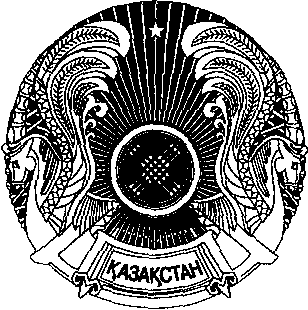 